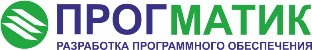 633010, НСО, г. Бердск, ул. Ленина, д. 89/8 оф.711
тел. 8-383-209-10-66 E-mail: market@prog-matik.ru web-сайт: http://прогматик.рф          Коммерческое предложение!Программный комплекса «Центр Обработки Обращений Граждан» (ПК «ЦООГ») – это автоматизация работы аварийно-диспетчерской службы управляющей компании со следующими функциональными возможностями:Электронная очередь звонков, и отсутствие потерь звонков из-за занятости линий.Регламент фиксации обращений и их обработки, назначение исполнителей и контроль подтверждения принятия к исполнению.Контроль исполнения запросов/жалоб с авто-оповещением инициатора.Прозрачная фиксация коммерческих заказов.Соответствие ПП РФ №331 от 27 марта 2018 года и много другое…Общая стоимость такого программного комплекса и его внедрения составляет:        (все расчеты предварительны*)            *Стоимость ПО определяется индивидуально по запросу.Стандартное внедрение комплекса программных продуктов занимает от 2 до 4х недель и составляет сумму от 50 000 руб. Оно включает в себя: проведение обследования программного обеспечения и компьютерного парка оборудования, используемого на Вашем предприятии,формирование и согласование с Вами технического задания (ТЗ), настройку и доработку отчетных форм, обучение специалистов вашей компании, помощь в переносе данных. Ежемесячное техническое сопровождение включает в себя консультирование по всем возможным видам связи, обновление программного обеспечения и 3 часа работ по доработкам отчетных форм, экспортов-импортов данных и т.п. (свыше 3 часов оплачивается по фиксированной ставке – 1000 руб./час). Обращаем Ваше внимание, что помимо данного ПО, Вам потребуется приобрести отдельный WEB-сервер. Предварительная конфигурация сервера будет предоставлена по запросу.По всем вопросам приобретения данного Программного обеспечения просьба обращаться в наш отдел продаж:Тел: 8 (383) 209-10-66e-mail: market@prog-matik.ruПродуктСтоимость лицензии (ЕЖЕМЕСЯЧНО)Стоимость ИТС (ЕЖЕМЕСЯЧНО)ПК ЦООГ Диалог                0,03 руб/кв.м0,03 руб./кв.м